אספר תהילות אל ר' יעקב אלמליח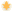 מרוקו נובה: מזמום (מתוך אתר 'הזמנה לפיוט')בס"דאספר תהילות אל ר' יעקב אלמליחדף משימות – רנה כלףמשימות העוסקות בתוכן הפיוט:מי מסתתר בין בתי הפיוט?הקיפו את האות הראשונה בשמונת הבתים הראשונים של הפיוט ומצאו את האקרוסטיכון.האקרוסטיכון הוא: __  __  __         __  __   __  __  __מיהו יעקוב? _____________________________________.עיינו במילות הפיוט וענו על השאלות הבאות:באיזה מועד נהגו יהודי מרוקו לשיר פיוט זה? ______________________________________מהיכן לקוח הסיפור שבפיוט? ________________________________________________מי היא לדעתכם הדמות המרכזית בפיוט? ________________________________________לפיוט אחד עשר בתים. אילו מן הבתים מתארים דמות זו ומעשיה? כתבו במשבצת שבצידם את שמה של הדמות.שני בתים עוסקים במלך אחשוורוש. רשמו במשבצת שלצידם את שמו.שני בתים מהללים את האל ומודים לו על הצלת העם. רשמו במשבצת שלצידם את שמו.עיינו בפירוש לפיוט ורשמו ליד כל כינוי את הדמות המתאימה לו במגילהלפניכם מספר ציטוטים מתוך הפיוט. העזרו בפירוש לפיוט ובצעו את המשימות הבאות בטור המתאים להם בטבלה:על איזו דמות במגילה נאמר כל אחד מן הציטוטים?הסבירו כל ציטוט במילים שלכם.מי היא הדמות המרכזית ביותר בפיוט? ______________משימות העוסקות במנגינת הפיוט:לפיוט אחד עשר בתים. כל בית בנוי מארבע שורות. כל שורה מורכבת משתי צלעות: צלע פותחת (=דלת) וצלע סוגרת (=סוגר).האזינו לפיוט ובצעו את המשימות הבאות:השלימו:      הפייטן שר ___________ בתים. לכל הבתים מנגינה ___________. את שירת הפייטן מלווה           בנגינה על הכלים הבאים: ____________, _____________, ______________ ו          ____________. כלי נגינה אלו הם כלים מן ______________ אך שירת הפייטן מקורה מן       _____________  בארץ ____________.(המזרח, דומה, נבל, מרוקו, פסנתר, המערב, חצוצרה, שלושה, תופים)לכל הבתים בפיוט מנגינה דומה. בטבלה הבאה מצד ימין משפטים המתארים את מנגינת הפיוט. מתחו קו בינם ובין חלקי הבית המתאימים להם בצד שמאל.כינויהדמות במגילהמָר דְּרוֹרשָׂם שְׁפָלִיםצָרצוּראִישׁ יְמִינִייוֹעֵץ רַעכְּלִי חֶמְדָּהאֻמָּה נָאֲוָהאוֹיֵב לוֹחֵץ וָצָרציטוטעל מי נאמר?הסבר הציטוטבִּזְכוּתוֹ אִישׁ לֹא נֶעֱדַר מֵעֲדַת יִשְׂרָאֵליָהִיר בְּגַאֲוָתוֹ עֶבֶד וּבֶן אָמָה לִכְרוֹעַ מוּל הַדְרָתוֹ אִישׁ יְמִינִי דִּמָּהעַל חֵילוֹ שָׂם כִּסְלוֹזָדָה עַל בְּנֵי יִשְׂרָאֵלוְעוֹלְלֹתָיו תִּבְצוֹרהֳכָּזֶה אֶבְחָרֵהוּ תַּחַת עוֹז מֶמְשַׁלְתִּי לִגְיוֹנִים, נְתוּנִיםתיאור המנגינההחלק המתאים לה בכל ביתמנגינתה בנויה מצלילים ארוכים צלע סוגרת (=סוגר) של השורה השלישית וצלע פותחת (=דלת) של השורה הרביעיתלשתיהן אותה מנגינה למעט הסיוםשורה ראשונה ושורה שניהמשמשות כשאלה ותשובהצלע פותחת (=דלת) של השורה השלישית